Итоговая (рейтинговая) таблица
результатов участников школьного этапа всероссийской олимпиады школьниковПредмет: ЛитератураОО: МОБУ СОШ №88 г. Сочи им. Героя Советского Союза Баграмяна И.Х.Школьный координатор: Кесян М.С. 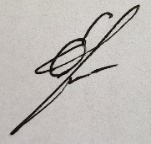 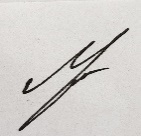 Члены жюри-организаторы в аудитории: Есипенко О.М.№ФИОКлассКласс
олимпФИО
педагогаБаллыСтатус1Барсикян
Мурат Тигранович5А5Зейтунян О.А.22победитель2Андриадис
Артур Арсенович5А5Зейтунян О.А.21призер3Кешишян
Карина Кареновна5А5Зейтунян О.А.20призер4Шалабаева
Сабина Тимуровна5Б5Зейтунян О.А.18участник5Антонян
Сергей Андреевич5А5Зейтунян О.А.18участник6Остроносова
Вероника Александровна5А5Зейтунян О.А.18участник7Устян
Ева Ашотовна5Б5Зейтунян О.А.14участник8Альшевская
Мария Эдуардовна5Б5Зейтунян О.А.14участник9Лаприна
Мария Евгеньевна5Б5Зейтунян О.А.12участник10Турбаенко
Виктория Игоревна5Б5Зейтунян О.А.12участник11Маскова
Полина Вадимовна5Б5Зейтунян О.А.10участник12Гочьян
Марк Сергеевич5А5Зейтунян О.А.10участник13Анфалов
Эдуард Георгиевич5Б5Зейтунян О.А.10участник14Дудинова
Марианна Айказовна5Б5Зейтунян О.А.8участник15Татосьян
Елизавета Левоновна5Б5Зейтунян О.А.8участник16Данелян
Виктория Артуровна5Б5Зейтунян О.А.8участник17Аракелян
Кирилл Владимирович5Б5Зейтунян О.А.6участник18Варельджян
Арсен Липаритович5Б5Зейтунян О.А.4участник19Зейтуньян
Эльдар Эдуардович5А5Зейтунян О.А.2участник20Кешишян
Георгий Сергеевич5А5Зейтунян О.А.2участник21Мазманян
София Давидовна5А5Зейтунян О.А.2участник22Черемнова
Полина Андреевна5А5Зейтунян О.А.2участник23Бегян
Каролина Ишхановна5Б5Зейтунян О.А.2участник24Торосян
Богдан Грайрович5Б5Зейтунян О.А.0участник25Шевцов
Матвей Андреевич6А6Любимкина И.Ф.24победитель26Варваштян
Ариана Сергеевна6А6Любимкина И.Ф.22призер27Осьмакова
Валерия Ивановна6Б6Любимкина И.Ф.22призер28Любимкина
Ксения Артуровна6А6Любимкина И.Ф.20призер29Кивирян
Марк Грантович6А6Любимкина И.Ф.18участник30Тилкиджян
Маргарита Акоповна6А6Любимкина И.Ф.18участник31Стоделова
Констанция Романовна6Б6Любимкина И.Ф.18участник32Тахмазян
Руслан Андреевич6Б6Любимкина И.Ф.16участник33Узунян
Артём Каренович6А6Любимкина И.Ф.14участник34Яйлян
Ивета Ашотовна6А6Любимкина И.Ф.14участник35Ждамиров
Артем Евгеньевич6Б6Любимкина И.Ф.10участник36Овчинникова
Анна Андреевна6Б6Любимкина И.Ф.10участник37Соболевская
Анфиса Олеговна6Б6Любимкина И.Ф.10участник38Кивирян
Арианна Артуровна6А6Любимкина И.Ф.8участник39Ашальян
Ардашес Саркисович6Б6Любимкина И.Ф.6участник40Каширин
Илья Владимирович6Б6Любимкина И.Ф.6участник41Азизян
Армен Артурович6А6Любимкина И.Ф.4участник42Симонян
Арман Эдуардович6А6Любимкина И.Ф.4участник43Айвазян
Милана Артуровна6Б6Любимкина И.Ф.4участник44Дорохова
Полина Александровна6Б6Любимкина И.Ф.4участник45Иванова
Виктория Романовна6Б6Любимкина И.Ф.4участник46Кадьян
Элеонора Станиславовна6Б6Любимкина И.Ф.4участник47Погосян
Михаил Сергеевич6А6Любимкина И.Ф.2участник48Подыниногин
Давид Артурович6А6Любимкина И.Ф.2участник49Зейтунян
Эрика Ашотовна7А7Любимкина И.Ф.20победитель50Есипенко
Мария Вячеславовна7Б7Зейтунян О.А.20победитель51Варельджян
Виктория Карповна7А7Любимкина И.Ф.15призер52Новопольцев
Дмитрий Георгиевич7А7Зейтунян О.А.15призер53Аведисян
Эвелина Айгазовна7Б7Зейтунян О.А.15призер54Гром
Родион Романович7Б7Зейтунян О.А.15призер55Григорян
Ева Альбертовна7А7Любимкина И.Ф.10участник56Дружбина
София Игоревна7А7Любимкина И.Ф.10участник57Нечитайлов
Юрий Витальевич7А7Любимкина И.Ф.10участник58Такмазян
Николь Артуровна7А7Любимкина И.Ф.10участник59Зейтунян
Артур Мисакович7А7Любимкина И.Ф.5участник60Кешишян
Каролина Кареновна7А7Любимкина И.Ф.5участник61Лосева
Милада Вадимовна7А7Любимкина И.Ф.5участник62Папинян
Рустам Арсенович7А7Любимкина И.Ф.5участник63Сеферян
Артур Артурович7А7Любимкина И.Ф.5участник64Аракелян
Артём Владимирович7Б7Зейтунян О.А.5участник65Каракеян
Светлана Георгиевна7Б7Зейтунян О.А.0участник66Кешишьян
Виктория Яношевна7Б7Зейтунян О.А.0участник67Кешишян
Сергей Романович7Б7Зейтунян О.А.0участник68Мозгот
Никита Филиппович7Б7Зейтунян О.А.0участник69Нагабедян
Кира Завеновна7Б7Зейтунян О.А.0участник70Григорян
Валерия Арташовна8А8Зейтунян О.А.20победитель71Айвазян
Сусанна Арменовна8А8Зейтунян О.А.15призер72Дружбина
Арина Игоревна8А8Зейтунян О.А.10участник73Лотарева
Варвара Константиновна8А8Зейтунян О.А.10участник74Мелян
Милана Варужановна8А8Зейтунян О.А.10участник75Мусилименян
Роберт Андреевич8А8Зейтунян О.А.10участник76Новопольцев
Роман Георгиевич8А8Зейтунян О.А.10участник77Остроносова
Виктория Александровна8А8Зейтунян О.А.10участник78Петросян
Амалия Грантовна8А8Зейтунян О.А.10участник79Плужников
Давид Васильевич8А8Зейтунян О.А.5участник80Шпак
Анастасия Васильевна8А8Зейтунян О.А.5участник81Эроносова
Лаура Владимировна8А8Зейтунян О.А.5участник82Варельджан
Даниэль Левонович8А8Зейтунян О.А.0участник83Сепетчьян
Дмитрий Сергеевич8А8Зейтунян О.А.0участник84Офлиян
Анжелика Сергеевна9А9Любимкина И.Ф.45победитель85Зубова
Камилла Сергеевна9А9Любимкина И.Ф.43призер86Мелян
Арина Варужановна9Б9Любимкина И.Ф.42призер87Подобедова
Дарья Олеговна9Б9Любимкина И.Ф.41участник88Данельян
Давид Анатольевич9А9Любимкина И.Ф.15участник89Каширина
Ксения Владимировна9Б9Любимкина И.Ф.14участник90Халафян
Эрик Мамиконович9Б9Любимкина И.Ф.14участник91Варельджян
Давид Липаритович9А9Любимкина И.Ф.10участник92Габисов
Тамерлан Маратович9А9Любимкина И.Ф.10участник93Кесьян
Андриан Гарикович9А9Любимкина И.Ф.10участник94Куряева
Виктория Дмитриевна9Б9Любимкина И.Ф.10участник95Гамалян
Герман Ованесович9А9Любимкина И.Ф.8участник96Иванова
Светлана Романовна9А9Любимкина И.Ф.4участник97Цейтер
Анна Николаевна9А9Любимкина И.Ф.4участник98Высоцкая
Милана Максимовна9Б9Любимкина И.Ф.4участник99Тахтаджян
Лолита Ишхановна9Б9Любимкина И.Ф.4участник100Айвазян
Рузанна Самвеловна9А9Любимкина И.Ф.0участник101Кешишьян
Яна Яношевна9А9Любимкина И.Ф.0участник102Лабанов
Глеб Александрович9Б9Любимкина И.Ф.0участник103Себелева
Алина Александровна10А10Зейтунян О.А.45победитель104Чакарян
Элеонора Рафаэльевна10А10Зейтунян О.А.40участник105Абян
Ангелина Арамовна10А10Зейтунян О.А.30участник106Дроздова
Мария Андреевна10А10Зейтунян О.А.30участник107Агаджанян
Анна Араратовна10А10Зейтунян О.А.20участник108Аганесов
Мирослав Андреевич10А10Зейтунян О.А.20участник109Кулян
Давид Николаевич10А10Зейтунян О.А.5участник110Гогинян
Мери Сейрановна11А11Зейтунян О.А.42призер111Нечитайлов
Игорь Витальевич11А11Зейтунян О.А.20участник